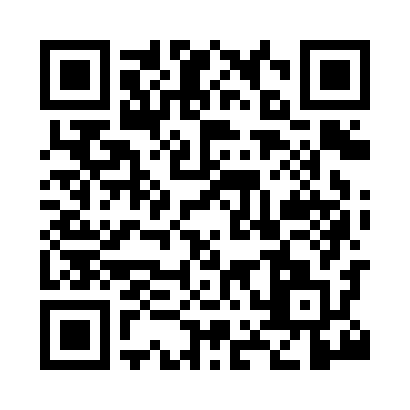 Prayer times for Allt Conait, UKWed 1 May 2024 - Fri 31 May 2024High Latitude Method: Angle Based RulePrayer Calculation Method: Islamic Society of North AmericaAsar Calculation Method: HanafiPrayer times provided by https://www.salahtimes.comDateDayFajrSunriseDhuhrAsrMaghribIsha1Wed3:235:301:156:289:0011:082Thu3:215:281:146:299:0211:093Fri3:205:261:146:309:0411:104Sat3:195:231:146:319:0611:115Sun3:185:211:146:339:0811:126Mon3:175:191:146:349:1011:127Tue3:165:171:146:359:1211:138Wed3:155:151:146:369:1411:149Thu3:145:131:146:379:1611:1510Fri3:125:111:146:399:1811:1611Sat3:115:081:146:409:2011:1712Sun3:105:061:146:419:2211:1813Mon3:095:041:146:429:2411:1914Tue3:085:031:146:439:2611:2015Wed3:085:011:146:449:2811:2116Thu3:074:591:146:459:3011:2217Fri3:064:571:146:469:3211:2318Sat3:054:551:146:479:3411:2419Sun3:044:531:146:489:3611:2520Mon3:034:521:146:499:3711:2621Tue3:024:501:146:509:3911:2722Wed3:024:481:146:519:4111:2823Thu3:014:471:146:529:4311:2924Fri3:004:451:146:539:4411:3025Sat2:594:441:156:549:4611:3026Sun2:594:421:156:559:4811:3127Mon2:584:411:156:569:4911:3228Tue2:574:401:156:579:5111:3329Wed2:574:381:156:589:5211:3430Thu2:564:371:156:599:5411:3531Fri2:564:361:156:599:5511:35